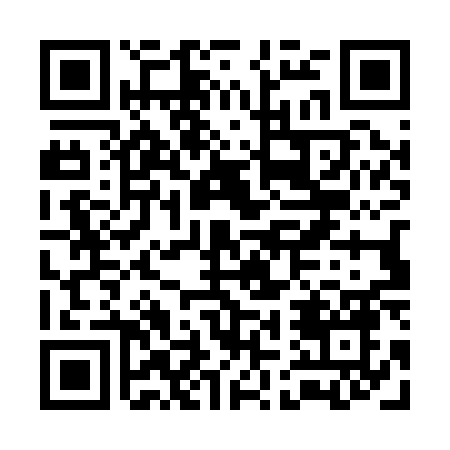 Prayer times for Canadice Corners, New York, USAMon 1 Jul 2024 - Wed 31 Jul 2024High Latitude Method: Angle Based RulePrayer Calculation Method: Islamic Society of North AmericaAsar Calculation Method: ShafiPrayer times provided by https://www.salahtimes.comDateDayFajrSunriseDhuhrAsrMaghribIsha1Mon3:505:361:145:188:5210:382Tue3:515:371:145:188:5210:373Wed3:525:371:155:198:5210:374Thu3:535:381:155:198:5110:365Fri3:545:391:155:198:5110:366Sat3:555:391:155:198:5110:357Sun3:565:401:155:198:5010:348Mon3:575:411:155:198:5010:339Tue3:585:411:165:198:4910:3310Wed3:595:421:165:198:4910:3211Thu4:005:431:165:198:4810:3112Fri4:015:441:165:198:4810:3013Sat4:035:441:165:198:4710:2914Sun4:045:451:165:188:4710:2815Mon4:055:461:165:188:4610:2716Tue4:065:471:165:188:4510:2617Wed4:085:481:165:188:4510:2518Thu4:095:491:165:188:4410:2319Fri4:105:501:175:188:4310:2220Sat4:125:511:175:188:4210:2121Sun4:135:511:175:178:4110:2022Mon4:145:521:175:178:4110:1823Tue4:165:531:175:178:4010:1724Wed4:175:541:175:178:3910:1525Thu4:195:551:175:168:3810:1426Fri4:205:561:175:168:3710:1227Sat4:225:571:175:168:3610:1128Sun4:235:581:175:158:3510:0929Mon4:255:591:175:158:3310:0830Tue4:266:001:175:158:3210:0631Wed4:286:011:175:148:3110:05